TDC Part IIPaper I, Group BInorganic Chemistry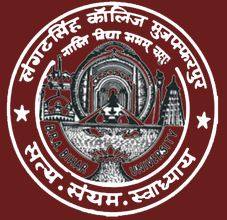 Department of ChemistryL.S COLLEGE MUZAFFARPURB. R. A. BIHAR UNIVERSITYDr. PriyankaTOPIC:-UNIT -3,Stereochemistry of the compounds and complexesStereochemistry of the compounds and complexesThe stereochemistry of the compounds and complexes of the elements of this series may be summarized groupwise. The elements exhibit different stereochemistry depending on the oxidation state, coordination number and ligand in the particular compound / complex. For example, the stereochemistry of zirconium (Group 4) is tabulated below in Table 2.1.Table 2.1: Oxidation states and stereochemistries of zirconiium compoundsThe stereochemistry of niobium (Group 5 element) is being summarized below  in Table 2.2.Table 2.2: Oxidation states and stereochemistries of niobium compoundsThe stereochemistry of molybdenum (Group 6 element) is given below in Table 2.3.Table 2.3: Oxidation states and stereochemistries of molybdenum compoundsThe stereochemistry of technetium (Group7 element) is  not  much  explored.  Only very few examples of this element are known. Still some of them are given in Table  2.4.Table 2.4: Oxidation states and stereochemistries of technitium compoundsThe stereochemistry of ruthenium (Group 8 element) is being given in Table 2.5.Table 2.5: Oxidation states and stereochemistries of ruthenium compoundsThe stereochemistry of rhodium (Group 9 element) has been given in Table. 2.6.Table 2.6: Oxidation states and stereochemistries of rhodium compoundsThe stereochemistry of less explored element palladium (group 10) has been given in Table. 2.7.Table 2.7: Oxidation states and stereochemistries of palladium compoundsThe stereochemistry of silver (Group 11element) is being given below: Table. 2.8.Table 2.9: Oxidation states and stereochemistries of silver compoundsOxidation stateCoordination numberGeometryExamplesZr06Octahedral[Zr(bipy)3]Zr3+6OctahedralZrX3 (X = Cl, Br,I)Zr4+4678Tetrahedral OctahedralPentagonal bipyramidalSqnare antiprism Dodecahedral[ZrCl4], [Zr(CH2C6H5)4][ZrF6]2-, [ZrCl6]2-, [Zr(acac)2Cl2] [ZrF7]3-[Zr(acac)4][Zr(C2O4)4]4-, [ZrX4.(diars)2]OxidationstateCoordinationnumberGeometryExamples-35Trigonal bipyramidal[Nb(CO)5]3--16Octahedral[Nb(CO)6]-+36Trigonal prism[NbO2]-Octahedral[Nb2Cl9]3-8Dodecahedral[Nb(CN)8]5-+46OctahedralDistoted pentagonal bipyramidalSquare antiprism Dodecahedral[NbCl6]2-OctahedralDistoted pentagonal bipyramidalSquare antiprism DodecahedralK3[NbF7]7OctahedralDistoted pentagonal bipyramidalSquare antiprism Dodecahedral8OctahedralDistoted pentagonal bipyramidalSquare antiprism Dodecahedral[Nb(SCN)4(dipy)2]OctahedralDistoted pentagonal bipyramidalSquare antiprism DodecahedralK4[Nb(CN)8]+54Tetrahedral[NbO4]-56Trigonal bipyramidalOctahedral[NbCl5], [Nb(NR2)5][NbCl5.OPCl3], [NbCl6]-Oxidation stateCoordination numberGeometryExamples-25Trigonal bipyramidal[Mo(CO)5]2--16Octahedral[M2(CO)10]2-06Octahedral[Mo(CO)6s], [Mo(CO)5I]-+26Octahedral[Mo(diars)2 X2] [Mo(CNR)7]2+Mo6Cl127Capped trigonal prismatic[Mo(diars)2 X2] [Mo(CNR)7]2+Mo6Cl129Cluster compound[Mo(diars)2 X2] [Mo(CNR)7]2+Mo6Cl12+36Octahedral[Mo(NCS)6]3-, [MoCl6]3-8Dodecahedral[Mo(CN)7(H2O)]4-+46Octahedral[Mo(NCS)6]2-8Dodecahedral[Mo(CN)8]4-+55Trigonal bipyramidalMoCl56Octahedral[Mo2Cl10], [MoOCl5]2-8Dodecahedral[Mo(CN)8]3-+64Tetrahedral[MoO4]2-, [MoO2Cl2]6Octahedral[MoO6], [MoF6]Oxidation stateCoordination numberGeometryExamples06Octahedral[Tc2(CO)10]+26Octahedral[Tc(diars)2Cl2]+36Octahedral[Tc(diars)2Cl2]++46Octahedral[TcX6]2-+558Square pyramidalDodecahedral[TcOX4]-[M(diars)2Cl4]++66Octahedral[TcF6]+74Tetrahedral[TcO4]-, [TcO3Cl]Oxidation stateCoordination numberGeometryExamples-24Tetrahedral[Ru(CO)4]2-05Trigonal bipyramidal[Ru(CO)5], [Ru(CO)3(PPh3)2]+26Octahedral[RuNOCl5]2-, [Ru(dipy)3]2++36Octahedral[Ru(NH3)5Cl]2+, [Ru(H2O)Cl5]2-+46OctahedralK2[RuCl6]+56OctahedralK[RuF6], [RuF5]4+64Tetrahedral[RuO4]2-5Trigonal[RuO3(OH)2]2-6bipyramidal[RuF6]Octahedral+74Tetrahedral[RuO4]-+84Tetrahedral[RuO4]Oxidation stateCoordination numberGeometryExamples-14Tetrahedral[Rh(CO)4]-+13Planar[Rh(PPh3)3]ClO44Tetrahedral[Rh(PMe3)4]+5Trigonal bipyramidal[HRh(PF3)4]+35Square pyramidal[RhI2(CH3)(PPh3)2]6Octahedral[Rh(H2O)6]3+, [RhCl6]3-+46OctahedralK2[RhF6]+66Octahedral[RhF6]OxidationstateCoordinationnumberGeometryExamples034PlanarTetrahedral[Pd(PPh3)3][Pd(PF3)4]+24Planar[Pd(NH3)4]Cl2+46Octahedral[PdCl6]2-OxidationstateCoordinationnumberGeometryExamples+12LinearAg(CN) -, Ag(NH ) +2	3 24Tetrahedral[Ag(SCN)4]3-, [Ag(py)4]ClO46OctahedralAgCl, AgF, Ag Br, (NaClstructure)+24Planar[Ag(py)4]2++34Planar[AgF4]-6Octahedral[Ag(IO6)2]7-, [AgF6]